Publicado en 28223 el 25/09/2013 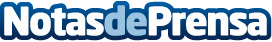 Internet y el marketing on-line al servicio de la internacionalización de las pymes españolas.La firma Seomarcablanca desarrolla un modelo de negocio que permite la internacionalización de cualquier empresa utilizando internet como canal estratégico.

Sin necesidad de apertura de sedes física ni de inversiones millonarias, cualquier empresa, independientemente de su tamaño, podrá dar el salto al mercado internacional, posicionar sus productos entre Los principales resultados de los buscadores internacionales correspondientes y comenzar a recibir pedidos en un tiempo récord.Datos de contacto:Silvia RincónResponsable de Marketing y Comunicación658810679Nota de prensa publicada en: https://www.notasdeprensa.es/internet-y-el-marketing-on-line-al-servicio-de Categorias: Telecomunicaciones Comunicación Marketing Emprendedores E-Commerce http://www.notasdeprensa.es